Информационная карта кандидата на участие в муниципальном профессиональном конкурсе «Учитель года города Красноярска – 2016»________Гадицкий Виталий Викторович______(фамилия, имя, отчество)гор.Красноярск, Советский район( город, район)Информационная карта должна быть сброшюрована и дополняться компакт-диском с электронной копией информационной карты, сканированными копиями паспорта, и приложений 5 и 6 к Порядку. На титульном листе необходимо указать ФИО кандидата, должность, образовательное учреждение, номинацию, в которую заявляется кандидат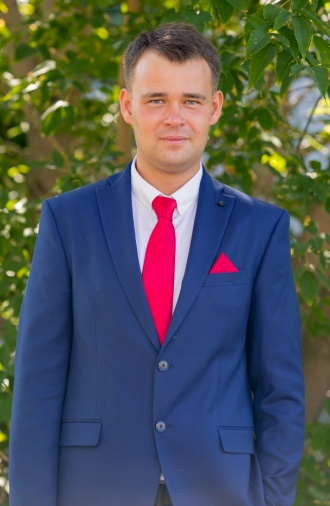 1. Общие сведения1. Общие сведенияНаселённый пунктг. КрасноярскДата рождения (день, месяц, год)06.02.1989 Место рожденияУССР, г. Новоград-Волынский, Житомирская обл.Адрес личного Интернет-ресурса, где можно познакомиться с участником и публикуемыми им материаламиhttp://www.proshkolu.ru/user/VitalikViktoroviАдрес школьного сайта в Интернетеhttp://sch149.avers-telecom.ru2. Работа2. РаботаМесто работы (полное наименование образовательной организации в соответствии с её уставом)Муниципальное бюджетное общеобразовательное учреждение «Средняя школа №149» г. КрасноярскЗанимаемая должность (наименование в соответствии с записью в трудовой книжке)Учитель истории Преподаваемые предметыИстория, Обществознание, Основы регионального развития, История Красноярского краяКлассное руководство в настоящее время, в каком классе8 «В» классОбщий трудовой стаж(полных лет на момент заполнения анкеты)4 годаОбщий педагогический стаж(полных лет на момент заполнения анкеты)4 годаДата установления   квалификационной категории (в соответствии с записью в трудовой книжке)Первая квалификационная категория присвоена приказом № 128-11-03. От 26.03.2014Почётные звания и награды (наименования и даты получения в соответствии с записями в трудовой книжке)-Послужной список (места и сроки работы за последние 10 лет)С 2011 по настоящее время МБОУ СШ №149Преподавательская деятельность по совместительству (место работы и занимаемая должность)МБОУ ДОП «ЦДТ №1» педагог дополнительного образования (с 2013 года)3. Образование3. ОбразованиеНазвание и год окончания организации профессионального образованияГосударственное образовательное учреждение Высшее профессиональное образование «Красноярский государственный университет им. В.П. Астафьева» 2011 годСпециальность, квалификация по дипломуСпециальность: Учитель истории, с дополнительной специальностью «Юриспруденция»Квалификация: учитель истории и обществознанияДополнительное профессиональное образование за последние три года (наименования дополнительных профессиональных программ, места и сроки их освоения)- Магистерская программа «Управление образованием», ГОУ ВПО КГПУ им. В.П. Астафьева, 2015 – 2017 гг. - 19 – 28 декабря 2013 г. Красноярский краевой институт повышения квалификации профессиональной переподготовки работников образования работников Предметы образовательной области «Обществознание»:  содержание и методика преподавания в контексте стандартов нового поколения (72 часа)29оетября – 2 ноября 2012 г. – Формирование универсальных учебных действий через моделирование понятийного тезауруса Знание иностранных языков (укажите уровень владения)Английский язык (со словарем) Учёная степень-Название диссертационной работы (работ)Аспирантская работа: «Государственные праздники на территории Приенисейской губернии на рубеже конца XIX – начало ХХ веков» (не защитился на данный момент);Основные публикации (в т. ч. книги)-4. Общественная деятельность4. Общественная деятельностьУчастие в общественных организациях (наименование, направление деятельности и дата вступления)«Ассоциация Молодых педагогов Красноярского края» (руководитель объединения по Советскому р-ну (с 2011 года);Член территориальной организации Советского района г. Красноярска профсоюза работников образования (с 2011 года);Окружное методическое объединение учителей истории советского района, округ Взлетка (с 2012г.)Участие в деятельности управляющего совета образовательной организации-Участие в разработке и реализации муниципальных, региональных, федеральных, международных программ и проектов(с указанием статуса участия)-5. Семья5. Семья6. Досуг6. ДосугХоббиПросмотр исторических фильмов, железнодорожное моделирование Спортивные увлеченияВолейбол в свободное время, выезд классом и семьей на природу и проведение активного досугаСценические талантыПисать сценарии «капустников» и в них же активно участвовать 